アカデミア研究概要書　【表紙】日本医療研究開発機構　創薬事業部　医薬品研究開発課　御中	アカデミア研究概要書を登録します。登録した アカデミア研究概要書【本文】（様式I-1B）については、AMEDウェブサイト上でマッチング期間中公開することに同意します。（アカデミア研究概要書【表紙】（様式I-1A）は非公開）AMEDによる本マッチングスキームにより得られるすべての情報については、公開情報を除き、本プロジェクトにおけるマッチングのみに使用し、それ以外の目的で第三者に開示しません。●研究開発代表者、連絡担当者、共同研究者について記入してください。AMEDからの連絡は、研究開発代表者及び連絡担当者にメールで行います。　　※次ページの「概要書作成上の注意事項」を参照のうえ、記載ください。概要書作成上の注意事項について本アカデミア研究概要書は、創薬基盤推進研究事業におけるMO型rTR-GAPFREEを実施することを前提に、マッチングサイトで公開されますので、公開可能な情報で記載ください。本概要書の作成にあたっては、研究イメージ図も参考に記載ください。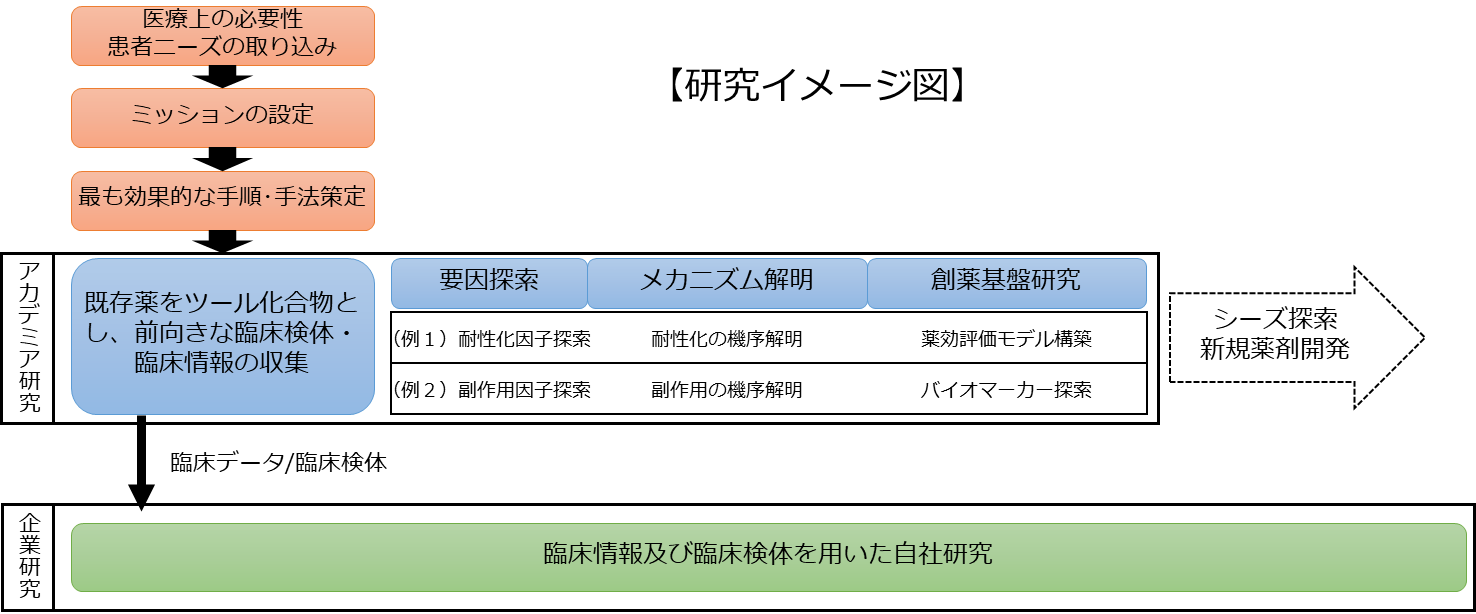 　　●記載上の注意事項枠内の赤文字を削除のうえ、フォントMeiryo UI、文字サイズ10.5pt程度の黒文字で記入ください。必要に応じてセル高・行数を調整していただいて差し支えありませんが、セル幅・列数は変更しないでください。必要に応じて図表、文献を入れていただいても差し支えありません。複数の疾患領域を登録する場合には、【本文】シートをコピーし、疾患領域①を疾患領域②、疾患領域③…に変更し、合わせて提出ください。（何領域でも登録して差し支えありません）　　●提出時のの注意事項『様式I-1A【表紙】』と『様式I-1B【本文】』を合わせてA4版pdfとしてAMEDに登録してください。AMEDに登録する際、メール件名は「ステップI-1【組織略名】研究開発代表者氏名」、添付ファイル名は「様式I-1【組織略名】研究開発代表者氏名_#」（#は通し番号）としてください。AMEDからの連絡は、研究開発代表者及び連絡担当者にメールで行います。アカデミア研究概要書　【本文】研究開発代表者所属・役職研究開発代表者氏名 (ﾌﾘｶﾞﾅ)研究開発代表者電話研究開発代表者e-mail連絡担当者※研究開発代表者と同じ場合は記載不要所属・役職連絡担当者※研究開発代表者と同じ場合は記載不要氏名 (ﾌﾘｶﾞﾅ)連絡担当者※研究開発代表者と同じ場合は記載不要電話連絡担当者※研究開発代表者と同じ場合は記載不要e-mail共同研究者※必要に応じ適宜増やしてください所属・役職共同研究者※必要に応じ適宜増やしてください氏名 (ﾌﾘｶﾞﾅ)共同研究者※必要に応じ適宜増やしてください所属・役職共同研究者※必要に応じ適宜増やしてください氏名 (ﾌﾘｶﾞﾅ)共同研究者※必要に応じ適宜増やしてください所属・役職共同研究者※必要に応じ適宜増やしてください氏名 (ﾌﾘｶﾞﾅ)疾患領域　①MO型rTR-創薬研究に向け、取り組む対象疾患名を記載ください。課題設定プロセスの概要について現在捉えている医療ニーズや患者ニーズの背景に対し、患者ニーズの取り組みから手順・手法の策定まで、想定している課題設定プロセスのアイデアについて概説ください。研究概要についてどの様な戦略のもと、課題解決に向けアカデミア研究を実施するのかを概説ください。例えば、研究イメージ図のアカデミア研究の中で、どの様に臨床検体・臨床情報を取得し、要因探索、メカニズム解明、創薬基盤研究等を組み込み進めるかについて、想定している研究計画、期待される成果物などを記載ください。臨床情報、臨床検体の概要について本アカデミア研究を通して、どの様な臨床情報や臨床検体を取得し、研究に利用することを想定しているかを概説ください。参画企業に求める内容について本研究を進めるにあたり、参画企業から得たいサポート内容や要望等があれば記載ください。例えば、ツール化合物としてのモデル医薬品の提供、データ解析のサポートなど。自由記載その他、参画検討企業に伝えたい事項などについて自由に記載ください。